Nepeněžité vklady – náhrady nepeněžitých vkladů  Nepřijetí práva k majetkuNepeněžité vklady musí být splaceny ……….. výši (před zápisem do OR) Vlastnické právo k nemovité věci nabývá zápisem do ………………………… ……………………………… – společník má povinnost zaplatit hodnotu nepeněžitého vkladu v penězích (znalecká hodnota), společnost vrací nepeněžitý vklad zpět společníkovi Účtování u příjemce vkladu 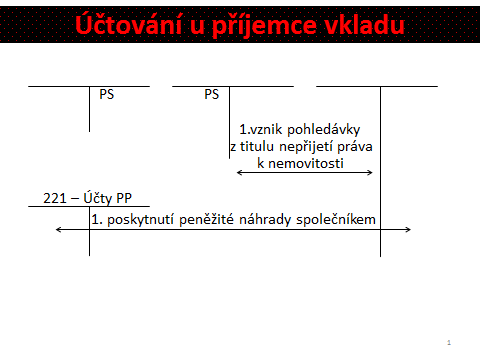 Účtování u vkladatele 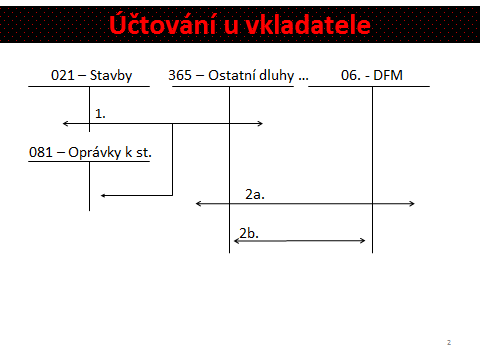 Příklad 1 – Nepřijetí práva Základní kapitál Frozen, s.r.o. je 4 000 000 Kč - peněžité vklady 2 000 000 Kč, nepeněžitý vklad – budova 2 000 000 Kč (znalecké ocenění). S.r.o. byla založena 1. 1. 2022, vznikla 1.3.2022. Peněžité vklady byly splaceny do okamžiku podání návrhu na zápis do OR ve výši 80 %.Budova nebyla 10. 3. 2022 zapsána do katastru nemovitostí. Společník, jež budovu vložil má do 1.5.2022 zaplatit hodnotu budovy v penězích. Zaúčtujte z pohledu s.r.o. a z pohledu společníka. Společník měl budovu v účetnictví v pořizovací ceně 2 200 000 Kč, oprávky k budově byly 300 000 Kč. Účtování u s. r. o. Účtování u vkladateleOd jakého data vede společnost účetnictví? Do kdy musí být uhrazeny zbývající peněžité vklady? Náhrada nedobytné pohledávky Obdobný postup účtování jako v případě nepřijetí práva k nemovité věci …………………………… – za vloženou pohledávku – do výše hodnoty ……………………………Účtování u příjemce vkladu 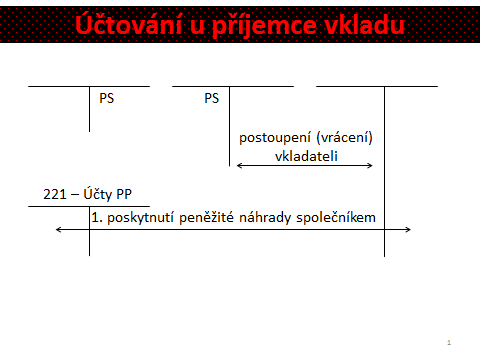 Účtování u vkladatele 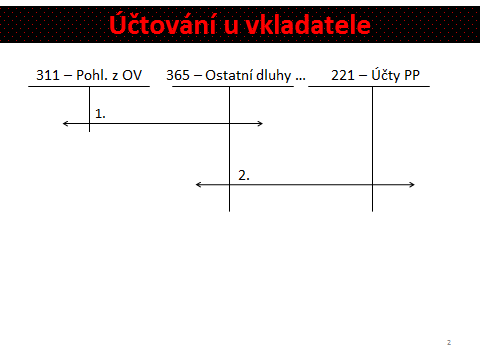 Příklad 2 – Náhrady v souvislosti s vkladem pohledávek Základní kapitál s.r.o. je 900 000 Kč. Je tvořen vklady 3 společníků Společník A vložil peníze na bankovní účet – 300 000 KčSpolečník B vložil budovu (nemovitost) - znalecké ocenění 300 000 Kč(v účetnictví společníka B: PC = 400 000 Kč, ZC = 350 000) Společník C vložil pohledávku - znalecké ocenění 300 000 Kč (v účetnictví společníka C: jmenovitá hodnota 320 000 Kč, opravná položka 10 000 Kč – pohledávka je po splatnosti, z tohoto důvodu je její hodnota navýšena o 1 000 Kč o úrok z prodlení)) Zaúčtujte z pohledu s.r.o. a společníka C. Předpokládejte, že všechny upsané peněžité vklady byly ihned zaplaceny. Účtování u obchodní společnosti (ke dni vzniku s.r.o.)  Účtování u společníka CJelikož je pohledávka, kterou vložil společník C do s.r.o. nedobytná, vrátila s.r.o. pohledávku zpět společníkovi C. Společník C je povinen poskytnout peněžitou náhradu nedobytné pohledávky ve výši znaleckého ocenění pohledávky při vkladu. Zachyťte účtování z pohledu společníka C i z pohledu s.r.o.. Účtování u společnosti  Účtování u společníka CZvýšení základního kapitálu (v kapitálových společnostech) Rozhoduje …………………….. (návrh představenstva)Návrh ……………………….. ZK do OR (nezbytný předpoklad pro vykázání ZK v účetnictví, tj. ZK v rozvaze musí se = zápisu ZK v OR)Způsoby zvýšení……………………………….upsáním …………………převzetím vkladové povinností ke zvýšení dosavadních vkladů nebo k novému vkladu v s r. o. ……………………………….Podmíněné zvýšení (a.s.)I. Zvýšení základního kapitálu upsáním nových vkladů (nových akcií)Zákon o obchodních korporacích § 474 – 494 (a.s.), § 216 – 226 (s.r.o.) ZOKPodmínkou je splacení …………………………. (neplatí v případě úpisu nepeněžitých vkladů)Návrh na zápis do OR – splacení nepeněžitých vkladů a alespoň 30 % jmenovité hodnoty peněžitých vkladů       Do okamžiku zápisu zvýšení ZK do obchodního rejstříku: Peněžité vklady – 30 % upsané hodnoty vkladu, prioritně se uhradí ážio (v plné výši)Nepeněžité vklady – úhrada v plné výši, vnesení všech nepeněžitých vkladůÚčtování u obchodní společnosti………………………………………………… – nabytí aktiva (peníze, věci) a vznik závazku vůči upisovateli (379) b) ………………… (do data zápisu zvýšení ZK do OR) - vznik pohledávky vůči upisovateli (353) v souvislosti se zvýšením ZK (419, příp. i 412); zápočet závazku (z ad a)) a pohledávky (z ad b))c) ……………………………. ZK do OR – převod mezi ZK (411) a změnami ZK (419)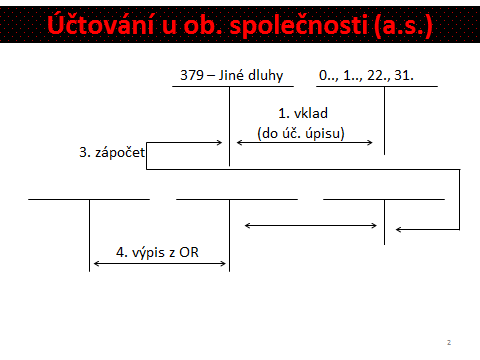 Příklad 1 – Zvýšení ZK upsáním nových vkladů   Dochází ke zvýšení základního kapitálu Železniční společnosti s. r. o. o 1 000 000 Kč. Základní kapitál je tvořen peněžitým vkladem ve výši 400 000 Kč, nepeněžitým vkladem ve výši 600 000 Kč (automobil). K datu úpisu byly peněžité vklady splaceny ve výši 300 000 Kč. Nepeněžitý vklad byl vložen do data účinného úpisu. Zaúčtujte z pohledu s.r.o.Účtování u s. r. o.  Účty vlastního kapitálu ve skupině 41….. – Změny ZK – do zápisu změny ZK do OR…… – Ážio  Emisní ážio u a. s. - rozdíl mezi vyšším emisním kursem akcií a jejich jmenovitou hodnotou. Jde o ……………………. akcií, pomocí něhož se stávající akcionáři brání snížení vlastního kapitálu připadajícího na jednu akcii a noví akcionáři si připlácejí za přístup k fondům a nerozděleným ziskům minulých let. ……………………. akcie nesmí být nižší než jmenovitá hodnota akcie. Vkladové ážio u s. r. o. – obdoba emisního ážia – rozdíl mezi hodnotou vloženého aktiva (peníze, věci) a jeho uznanou výší pro zvýšení ZK …..– ZK – po zápisu změny ZK do OR (= částce na výpisu z OR).Účtování u vkladateleÚčtuje ……………………………… (přes  účt. sk. 37, 36), vznik podílu vč. zápočtu uhrazené částky na zvýšení základního kapitálu - až po zápise v obchodním rejstříku. Emisní (……………..) ážio je součástí ………………………………… majetku (účtová skupina 06).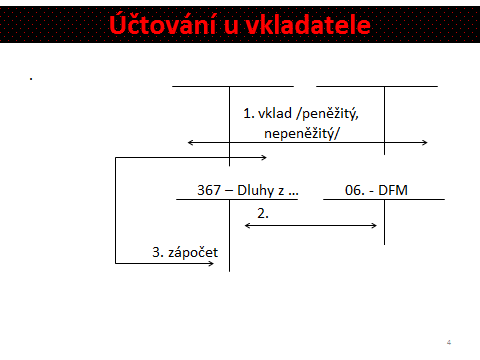 II. Zvýšení základního kapitálu z vlastních zdrojů§ 495 – 504 ZOK (a.s.), § 227 - 232 ZOK (s.r.o.)……………………………………………Dochází k vydání nových akcií nebo zvýšení jmenovité hodnoty dosavadních akcií ……………………………………………………………..Mění se výše vkladů společníků v poměru dosavadních vkladů, příp. vznikají nové podíly Podmínky zvýšení ZKSchválení řádné ÚZ ÚZ musí být sestavena z údajů zjištěných nejpozději ke dni, od něhož ke dni rozhodnutí valné hromady o zvýšení ZK …………………………………..Byl proveden audit účetní závěrky s výsledkem ……………………………. ………………………………….. - částka zvyšující ZK nemůže přesahovat rozdíl mezi výší VK a výší ZK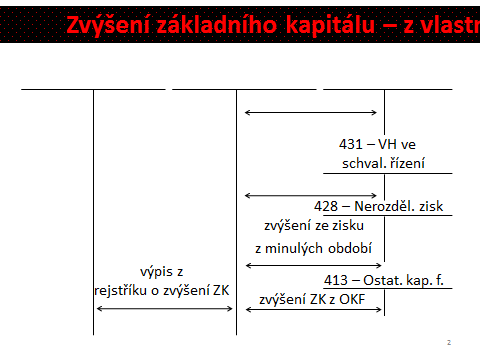 Příklad 2 – Zvýšení ZK z vlastních zdrojůDochází ke zvýšení základního kapitálu Železniční společnosti s. r. o. o 400 000 Kč, a to formou 100 000 Kč z příplatků mimo základní kapitál, 100 000 Kč ze statutárních fondů, 100 000 Kč z ostatních fondů a 100 000 Kč z výsledku hospodaření – zisku – z roku 2017. Vytvořte účetní případy a zaúčtujte z pohledu s.r.o. Účtování u s. r. o.  III. Podmíněné zvýšení§ 505 – 510 ZOK, § 286 - 294 ZOK Vydání vyměnitelných nebo prioritních dluhopisů + rozhodnutí o zvýšení ZK …………………….. – zaúčtujte se snížení závazku z titulu dluhopisu a ………………………, akcionář snížení dluhopisů a nabytí podílu …………………….. – úpis akcií + vznik závazku z titulu dluhopisu v době jeho splatnosti, akcionář úpis akcií (vznik pohledávky) a vznik podílu (vznik závazku) Současně usnesení valné hromady na vydání dluhopisů a usnesení o zvýšení ZKDluhopisy, s nimiž je spojeno právo:……………………….prioritníÚčtování u obchodní společnosti 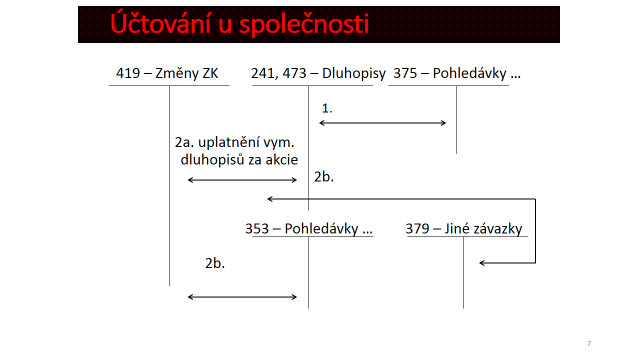 Účtování u ……………………………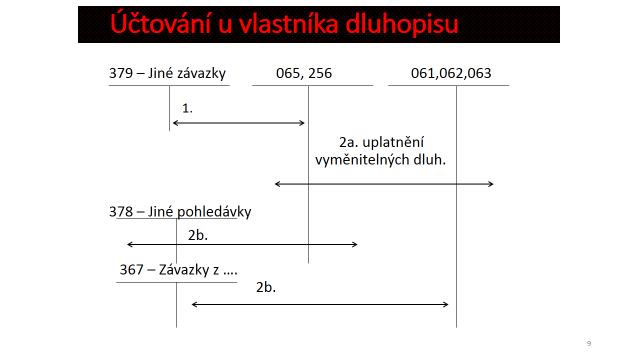 Příklad 3 – Podmíněné zvýšení základního kapitálu V akciové společnosti proběhlo zvýšení základního kapitálu. Společnost vydala prioritní dluhopisy (splatnost je delší než 1 rok) ve jmenovité hodnotě 12 000 000 Kč. Dluhopisy jsou úročeny částkou 2 % z rok (splatnost dluhopisů jsou 4 roky). Dochází k emisi akcií ve jmenovité hodnotě 12 000 000 Kč při emisním kurzu 12 000 000 Kč Závazek z dluhopisu bude započten v souvislosti s pohledávkou za upsaný základní kapitál. Zaúčtuje z pohledu společnosti. Účtování u obchodní společnosti Jak by se změnilo účtování u akciové společnosti, pokud by místo prioritních dluhopisů byly vydány vyměnitelné dluhopisy (ve jmenovité hodnotě i emisním kurzu 12 000 000 Kč). Účtování u ob. společnosti ČísloTextČástkaMDD1.ID – vyřazení stavby v důsledku nepřijetí práva a vznik pohledávky vůči společníkovi 2.VBÚ – úhrada pohledávky spojené s nepřijetím práva ke vkladu ČísloTextČástkaMDD1.ID – vyřazení stavby z důvodu vkladu a)b)2.ID – podíl na a.s. (výpis z OR)  3.ID – zúčtování pohledávky a závazku 4.ID – vrácení stavby – v důsledku nepřijetí práva5.ID – navýšení podílu a závazku z důvodu odlišné hodnoty stavby a znaleckého ocenění 6.VBÚ – úhrada závazku ČísloTextČástkaMDD1.VBÚ – peněžitý vklad 2.ID – budova 3.ID – pohledávka 4.ID – upsaný základní kapitál ČísloTextČástkaMDD1.ID – zrušení opravné položky 2.ID – vklad pohledávky 3.ID – podíl na s. r. o. (po zápisu do OR) 4.ID – proúčtování pohledávky a závazku ČísloTextČástkaMDD1.ID – postoupení pohledávky společníkovi C2.VBÚ – náhrada pohledávky v penězích ČísloTextČástkaMDD1.ID – vrácení pohledávky Jmenovitá hodnota pohledávky + úrok Závazek z titulu náhrady nedobytné pohledávkyZměna výše podílu 2.VBÚ – úhrada závazku z titulu náhrady nedobytné pohledávky ČísloTextČástkaMDD1.VBÚ – peněžitý vklad (do data úč. úpisu) 2.ID – vklad automobilu 3.ID – úpis vkladu4.ID – zápočet pohledávky a závazku v souvislosti s vkladem a úpisem 5.ID – výpis z OR – zvýšení ZK ČísloTextČástkaMDD1.ID – zvýšení ZK z ostatních kapitálových fondů2.ID – zvýšení ZK ze statutárních fondů 3.ID – zvýšení ZK z ostatních fondů 4.ID – zvýšení ZK z nerozděleného zisku 5.ID – výpis z OR – zvýšení ZK ČísloTextČástkaMDD1.ID – emise dlouhodobých dluhopisů 12 000 0002.VBÚ – odkup dluhopisů (úhrada)3.VBÚ – úhrada úroků z dluhopisů za 1 rok4.ID – předpis závazku z proplacení dluhopisů v době jejich splatnosti 5.ID – úpis akcií Jmenovitá hodnotaEmisní kurzEmisní ážio6.ID – zápočet pohledávku (úpis akcie) a závazku (prioritní dluhopis)7.ID – zápis zvýšení ZK do OR ČísloTextČástkaMDD1.ID – emise dlouhodobých dluhopisů 2.VBÚ – odkup dluhopisů (úhrada)3.VBÚ – úhrada úroků z dluhopisů za 1 rok4.ID – výměna dluhopisů za akcie 5.ID – zápis zvýšení ZK do OR 